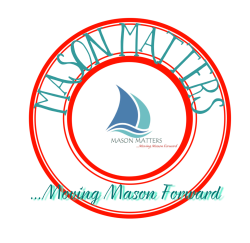 MASON MATTERS			…MOVING MASON FORWARDRESOURCES FOR HEALTH(Those available in Spanish are marked with a *)Collaborative on Health and the Environment    www.healthandenvironment.org Key working groups of interest: Learning and Developmental Disabilities Initiative Working Group  www.healthandenvironment.org/initiatives/learning Children’s Environmental Healthwww.healthandenvironment.org/initiatives/childrens_health Key resources of interest:CHE’s toxicant and disease searchable database http://database.healthandenvironment.org Summarizes links between chemical contaminants and approximately 180 human diseases or conditions.CHE’s Portal to Sciencewww.healthandenvironment.org/cgi-bin/portal.cgi Searchable database of environmental health resourcesEnvironmental Protection Agency- Children’s Health Protection Program and Healthy Schoolswww.epa.gov/children Pediatric Environmental Health Specialty UnitPEHSU The PEHSU network has experts in pediatrics, allergy/immunology, neurodevelopment, toxicology, occupational and environmental medicine, nursing, reproductive health, and other specialized areas. http://www.pehsu.net/ Environmental Working Groupwww.ewg.org The mission of the Environmental Working Group (EWG) is to use the power of public information to protect public health and the environment.Safe Cosmeticswww.safecosmetics.org Protecting the health of consumers and workers by securing the corporate, regulatory and legislative reforms necessary to eliminate dangerous chemicals from cosmetics and personal care products.Environmental Public Health Tracking Network (see Washington and Oregon Portals)www.ephtracking.cdc.gov/showChildEHMain.actionHealthyStuff*Researching toxic chemicals in everyday products.www.healthystuff.org   School Health Policies and Practices Study (SHPPS)www.cdc.gov/shpps/  Reports and data from division of Adolescent and School Health (DASH)The Institute of Neurotoxicology and Neurological Disorders (INND)http://www.toxipedia.org/pages/viewpage.action?pageId=6003543A nonprofit organization focused on research and education on toxic chemicals.National Institute of Health - Children’s Healthwww.niehs.nih.gov/health/topics/population/childrenUniversity of Washington Center for Ecogenetics and Environmental Healthwww.depts.washington.edu/ceeh/community/public-engagement.htmlThe Center is focusing on cutting edge, dynamic areas of science (epigenetics, metabolomics, and nanotoxicology) to keep the public engaged in the promise and future of research.Washington Toxics Coalitionwww.watoxics.orgWorking tirelessly to keep toxic chemicals out of homes, schools, and workplaces.King County Local Hazardous Waste Management Programhttp://www.lhwmp.org/home/health/healthy-pregnancy.aspx Washington State Department of Healthwww.doh.wa.gov/CommunityandEnvironment.aspx Washington State Department of Ecologyhttp://www.ecy.wa.gov/toxhaz.html North American Hazardous Materials Associationwww.nahmma.org A professional organization dedicated to pollution prevention and reducing the hazardous constituents entering municipal waste streams from households, small businesses and other entities.University of Washington Northwest Pediatric Environmental Healthy Specialty Unithttp://depts.washington.edu/pehsu/conference Change Your Food – Change Your Life!TM http://changeyourfood.com/ Environmental Health Newswww.environmentalhealthnews.org/topic.jsp?term=Topic%2FchildrenSHealth An independent, foundation-funded news organization.Children’s Environmental Health Networkwww.cehn.org A national multi-disciplinary organization whose mission is to protect the fetus and the child from environmental health hazards and promote a healthy environment.Science and Environmental Health Networkwww.sehn.org The Science and Environmental Health Network engages communities and governments in the effective application of science to protect and restore public and ecosystem health.University of Pittsburgh Cancer Institute, Center for Environmental Oncologywww.upci.upmc.edu/ceo/index.cfm# Presenting scientific evidence linking environmental exposures and health effects, specifically increased cancer risk.Breast Cancer Fundwww.breastcancerfund.org Identifying and advocating for elimination of the environmental and other preventable causes of breast cancer.Pesticide Action Network – North America (PANNA)*www.panna.org Works to replace the use of hazardous pesticides with ecologically sound and socially just alternatives.Beyond Pesticides  www.beyondpesticides.org Working to protect public health and the environment to lead the transition to a world free of toxic pesticides.Natural Resources Defense Council*www.nrdc.org/health NRDC's mission is to safeguard the Earth: its people, its plants and animals and the natural systems on which all life depends.EJnet.orgwww.ejnet.org Environmental justice resources for activists.	Center for Health, Environment & Justice www.chej.org Empowering people to build healthy communities and preventing harm to human health caused by exposure to environmental threats.Union of Concerned Scientistswww.ucsusa.org UCS combines independent scientific research and citizen action to develop innovative, practical solutions and to secure responsible changes in government policy, corporate practices, and consumer choices.University of California San Francisco - Program on Reproductive Health and the Environment www.prhe.ucsf.edu/prhe Advancing scientific inquiry, clinical care and health policies that prevent exposures to harmful chemicals in our environment. Safer Chemicals Healthy Familieswww.saferchemicals.org A national campaign calling for stronger federal standards on toxic chemicals.Oregon Environmental Councilwww.oeconline.org Advancing innovative, collaborative solutions to Oregon’s environmental challenges for today and future generations.Environmental Coalition of South Seattle www.ecoss.org/about.html Encouraging urban redevelopment and a healthy environment by providing education, resources and technical assistance to diverse businesses and communities in the Puget Sound region.Planned Parenthood Green Choiceswww.plannedparenthood.org/about-us/boards-initiatives/green-choices-32516.htm Includes factsheets for health care providers on cleaning products, fish, fruits and vegetables, lead, personal care products, pesticides, plastic and tobacco smoke.Planned Parenthood Green Choices Environmental Health Assessment Formwww.arhp.org/files/Environmental_Health_Assessment_Form.pdf Association for Reproductive Health Professionals Clinical Publications and Resources www.arhp.org/Topics/Enviro-Repro-Health/clinical-publications-and-resources World Health Organization Global Plan of Action for Children’s Health and the Environmentwww.who.int/ceh/en/ Health Care Without Harm* www.hcwh.org Transforming the health care sector worldwide, without compromising patient safety or care, so that it is ecologically sustainable and no longer a source of harm to public health and the environment.Physicians for Social Responsibility Pediatric Environmental Health Toolkitwww.psr.org/resources/pediatric-toolkit.html Women’s Health and the Environment*www.womenshealthandenvironment.org/index.php Working to eliminate toxic chemicals that impact women’s health by changing consumer behaviors, corporate practices and government policies.National Geographic’s Green Guidewww.thegreenguide.com Showing people how to make small changes that add up to big benefits for their wallets, for their health, and the planet.Monterey Bay Aquarium Seafood Watch*www.montereybayaquarium.org/cr/cr_seafoodwatch/download.aspx Raising consumer awareness through outreach to consumers to purchase safe seafood from sustainable sources.Green Schools Initiativewww.greenschools.net Started by parents to improve the environmental health and ecological sustainability of schools.Healthy Child Healthy World*www.healthychild.org We are igniting a movement that inspires parents to protect young children from harmful chemicals.Healthy Schools Network, Inc.*www.healthyschools.org/ A leading national voice for children's environmental health at school.National Institute of Health- Discovering the Connection Curriculumwww.toxtown.nlm.nih.gov/text_version/teachers6.php Green Media Toolshedwww.greenmediatoolshed.org Providing tools & training to improve the effectiveness of organizations’ communication with the public.US Department of Housing and Urban Development - Healthy Homeswww.portal.hud.gov/hudportal/HUD?src=/program_offices/healthy_homes/hhi 